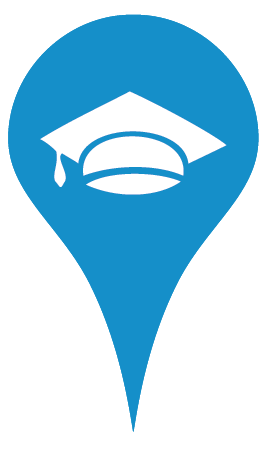 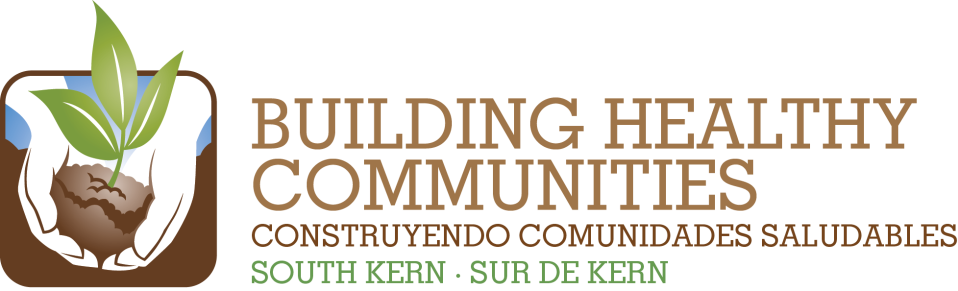 Action Team Report – EducationMonth: February 		Submitted by: Marilyn LopezBrief Summary of the Action Team Meeting and Work (200 words or fewer)Include any highlights/accomplishments, or challenges. The Education Action Team met at the Lamont Family Resource Center. This was the first meeting of the year. The action team read through the updated action plan and discussed the numbers and language of the plan. We also went over the action team report card and were able to see different ways BHC has made a difference in the South Kern communities. New co-chairs are needed for the Education Action Team.Please attach a copy of the meeting sign-in sheet.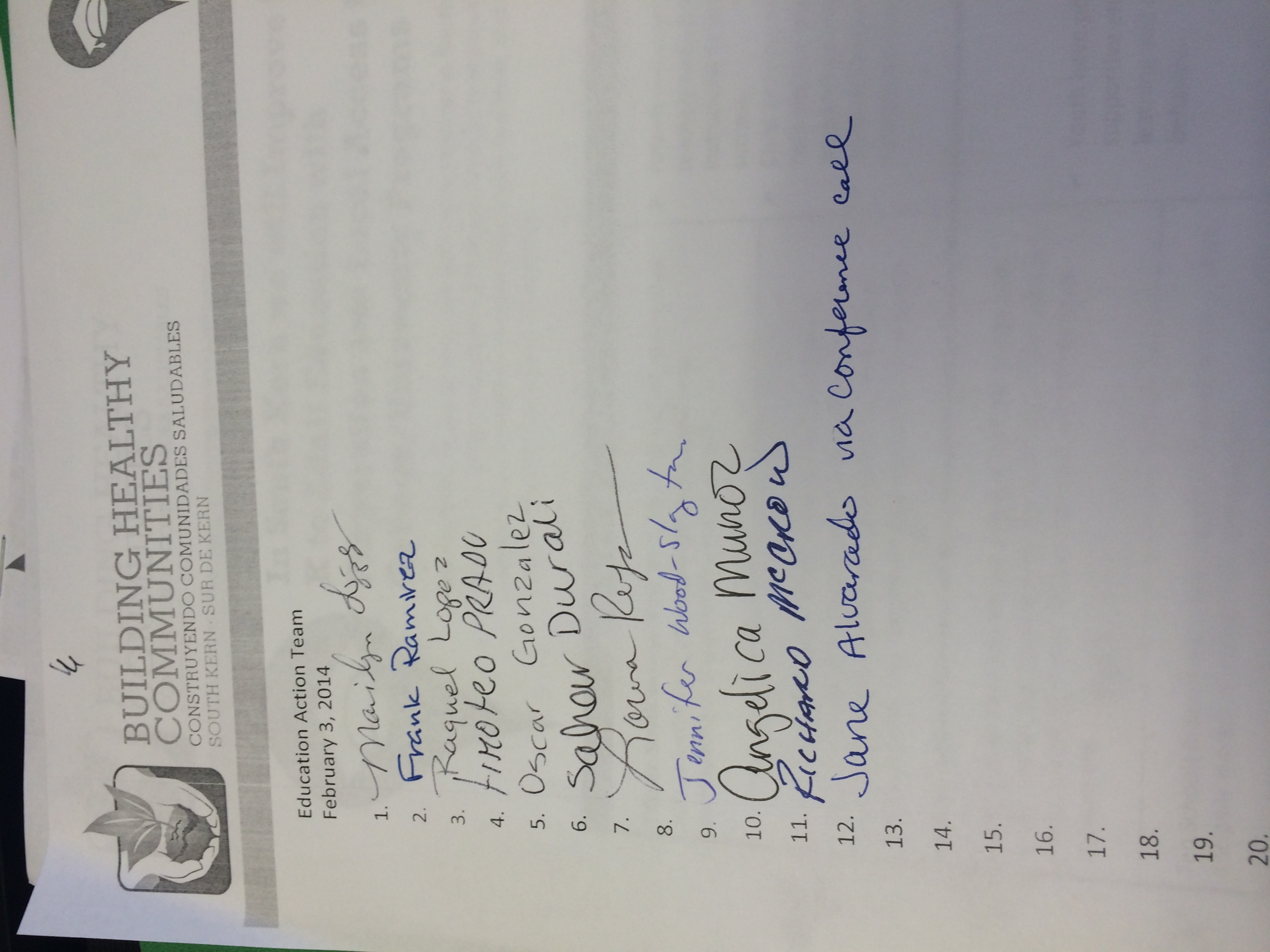 WeBu	In This Issue2013 ResultSummary of Work and ProgressInclude number new/total and details about progress of workTrain 150 South Kern parents to have the tools they need to work with education system leaders.  Garden Pathways: Parent classes are being held where parents learn different life skills and job readiness.GLBA: Also providing different training opportunities for parents in the community. Project Lean: Providing resources for school districts to revised and revamp wellness policies, also have “Parents in Action” curriculum. Engage 50 South Kern parents to work in a meaningful way with education system partners to make positive changes in schools.   No change.Make five concrete systems changes through parents working with education system partners.  Lamont and Vineland school districts are working on new wellness policies. Identify barriers to participation in local colleges and create a plan to address them. Bakersfield College is continuing in partnership with Arvin High School in educating youth on how to get to college. They also plan on expanding in adult education soon. 